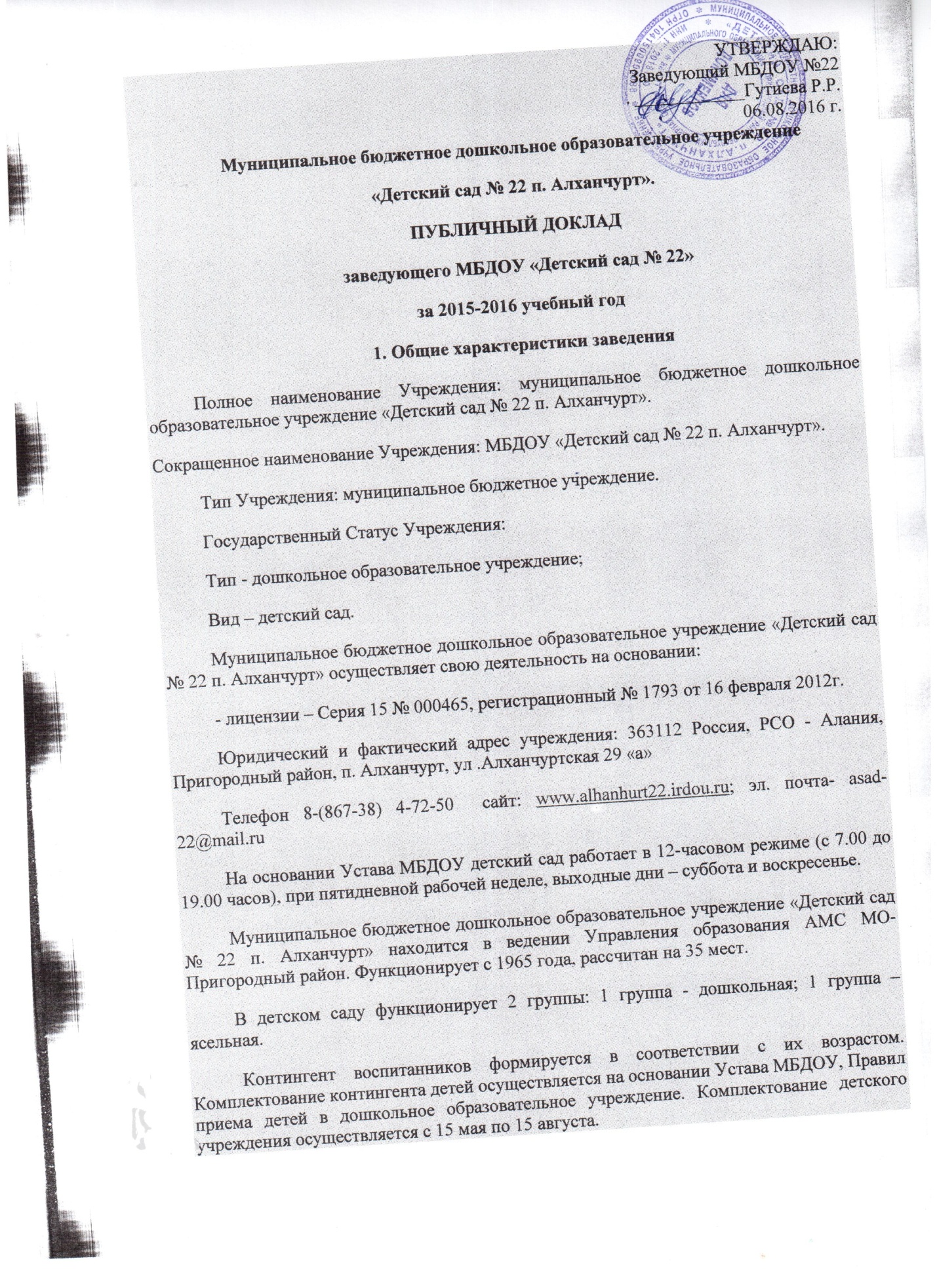 1. Общие характеристики заведенияПолное наименование Учреждения: муниципальное бюджетное дошкольное образовательное учреждение «Детский сад № 22 п. Алханчурт».Сокращенное наименование Учреждения: МБДОУ «Детский сад № 22 п. Алханчурт».Тип Учреждения: муниципальное бюджетное учреждение.Государственный Статус Учреждения:Тип - дошкольное образовательное учреждение;Вид – детский сад.Муниципальное бюджетное дошкольное образовательное учреждение «Детский сад № 22 п. Алханчурт» осуществляет свою деятельность на основании:- лицензии – Серия 15 № 000465, регистрационный № 1793 от 16 февраля 2012г.Юридический и фактический адрес учреждения: 363112 Россия, РСО - Алания, Пригородный район, п. Алханчурт, ул .Алханчуртская 29 «а»Телефон 8-(867-38) 4-72-50  сайт: www.alhanhurt22.irdou.ru; эл. почта- asad-22@mail.ruНа основании Устава МБДОУ детский сад работает в 12-часовом режиме (с 7.00 до 19.00 часов), при пятидневной рабочей неделе, выходные дни – суббота и воскресенье.Муниципальное бюджетное дошкольное образовательное учреждение «Детский сад № 22 п. Алханчурт» находится в ведении Управления образования АМС МО-Пригородный район. Функционирует с 1965 года, рассчитан на 35 мест.В детском саду функционирует 2 группы: 1 группа - дошкольная; 1 группа – ясельная. Контингент воспитанников формируется в соответствии с их возрастом. Комплектование контингента детей осуществляется на основании Устава МБДОУ, Правил приема детей в дошкольное образовательное учреждение. Комплектование детского учреждения осуществляется с 15 мая по 15 августа. Количество воспитанников на 2015-2016 годВ основу работы учреждения заложены задачи, определенные Приказом Министерства образования и науки Российской Федерации (Минобрнауки России) от 17 октября 2013г. № 1155 г. Москва «Об утверждении федерального государственного образовательного стандарта дошкольного образования», среди которых ведущее место занимают вопросы, связанные с охраной жизни и здоровья детей - как физического, так и психологического.Годовые задачина 2014-2015 учебный годМБДОУ «Детский сад № 22 п. Алханчурт» осуществляет деятельность, определенную Уставом муниципального дошкольного образовательного учреждения. Забота о здоровье, эмоциональном благополучии и своевременном всестороннем развитии каждого ребенка.Совершенствовать систему взаимодействия с семьями воспитанников для обеспечения психолого-педагогической поддержки и повышения компетентности родителей (законных представителей) в вопросах развития и образования, охраны и укрепления здоровья детей.3.  Продолжать реализацию плана мероприятий  по введению ФГОС ДО. 2. Особенности образовательного процессаВ учебном году воспитательно-образовательная деятельность осуществлялась на основе программ и технологий:- Основная общеобразовательная программа дошкольного образования МБДОУ № 22;- Основная образовательная  программа дошкольного образования «От рождения до школы», под редакцией Н. Е. Вераксы, Т. С. Комаровой, М. А. Васильевой;А также парциальных программ:- Программа «Мой край – моя святыня» Л.А.Бобылевой;- Программа «Осетинский язык в детском саду» К.Т.Джимиевой;- Программа «Основы безопасности детей дошкольного возраста» Н..Авдеевой, О.Князевой, Р.Стеркиной.В ДОУ разработаны:- система использования здоровьесберегающих технологий,- лечебно-профилактические и оздоровительные мероприятия, которые направлены на снижение заболеваемости детей и повышение их физической подготовленности.Во всех группах имеется лист здоровья с антропометрическими данными детей, основными и сопутствующими диагнозами.Каждый месяц проводится анализ заболеваемости и посещаемости детей. Физическое развитие дошкольников отслеживается благодаря систематическому мониторингу:Диагностика физической подготовленности детей дошкольного возраста с учетом их физического развития (роста, веса);Исследование двигательной активности детей на занятиях;Анализ заболеваемости детей.4х разовое питание детей в ДОУ осуществляется в соответствии с примерным десятидневным меню. Гибкий и динамичный режим ДОУ предусматривает четкое чередование различных видов деятельности и отдыха в течение дня.Важным направлением деятельности коллектива учреждения является охрана и укрепление здоровья детей.Материально-технические и медико-санитарные условия ДОУ обеспечивают необходимый уровень охраны здоровья детей, их физического и психического развития. В течение года воспитанники получали сбалансированное питание, в котором присутствовали соки и фрукты, витаминизированные напитки, использование фитонцидов (лук, чеснок, лимон). Проведена вакцинация детей против «гриппа», плановый осмотр врачами-специалистами.В течение учебного года систематически проводилась физкультурно-оздоровительная работа:- ежедневно проводились оздоровительная гимнастика, разминка после сна,  динамические паузы,  разные виды закаливания;Для пропаганды санитарно-просветительских знаний родителей воспитанников в каждой возрастной группе оформлены стендовая информация, где медицинские работники, воспитатели дают советы и рекомендации о закаливании детей, питании, о значении режима, о прививках, о профилактике инфекционных заболеваний.С воспитанниками и родителями проводятся целенаправленные беседы о здоровье и физическом совершенствовании, спорте и гигиене, рациональная двигательная активность в течение всего дня.В группах оформлялся материал для родителей по темам: «Экологическое воспитание – это воспитание нравственности, духовности и интеллекта», «Растим патриотов», «Здравствуй, солнечное лето!», по правилам дорожного движения, здоровьесбережению, ОБЖ, воспитательно-образовательному процессу с детьми дома, в форме консультаций, рекомендаций, памяток.Ежемесячно для родителей проводились выставки детских работ по продуктивной детской деятельности.В учебном году велась работа по преемственности с МОУ СОШ п. Алханчурт. Для детей  выпускной подгруппы проведена экскурсия по школе (библиотека, спортзал, класс технологии).В 2015-2017 учебном году выпускников – 7 человека.Психолого-педагогическая готовность к обучению в школе составила: выпускной подгруппы - (Гагиева Г.Х..) –75%.Весомый вклад в работу ДОУ вносят родители. Вместе с ними проходят все спортивные мероприятия, утренники, смотры – конкурсы, дни открытых дверей. Родители – первые помощники и активные участники педагогического процесса.В работе с родителями использовались разные формы повышения знаний в деле развития и воспитания ребёнка в семье.В апреле были проведены «Дни открытых дверей» с практическим просмотром всей воспитательно-образовательной работы. Родители получили консультативную помощь от воспитателей ДОУ.Проводились общие и групповые родительские собрания. Родителям давали советы, памятки, рекомендации, проводили консультации: заведующий ДОУ, воспитатели, музыкальный руководитель, старшая медицинская сестра.3.Условия осуществления образовательного процессаПредметно-развивающая средаВ ДОУ создается предметно-развивающая среда, отвечающая требованиям САНПиН, с учетом возрастных и психологических особенностей детей, зарождающихся половых склонностей и интересов и конструируется так, чтобы ребенок в течение дня в детском саду мог найти себе увлекательное дело, занятие. Помещения групп оборудованы игровыми зонами.В группах создаются условия для самостоятельной деятельности детей на основе свободного выбора; обеспечивается баланс между дидактическим, игровым, спортивным и другим оборудованием; дидактический материал подбирается с учетом функциональности, качества, эстетичности, возможности активной и целенаправленной деятельности; в группах создаются театрализованные уголки, условия для творческого развития.Предметно – развивающая среда создана в соответствии с интересами и потребностями детей, реализуемой программой и детскими видами деятельности и включает:- предметы, материалы, пособия, направленные на развитие органов чувств, двигательного аппарата, интеллектуальных, творческих способностей, речевой активности, а также содействующие развитию навыков повседневной практической деятельности и ознакомлению с окружающим миром;Обеспечение безопасности жизни и деятельности ребенка в детском садуОсновным нормативно-правовым актом, содержащим положение об обеспечении безопасности участников образовательного процесса, является закон РФ «Об образовании», который устанавливает ответственность образовательного учреждения за жизнь и здоровье воспитанников и работников учреждения во время образовательного процесса.В МБДОУ созданы безопасные условия воспитания и обучения детей и работы сотрудников. Имеется паспорт безопасности с целью антитеррористической безопасности учреждения.1. Пожарная безопасность:Детский сад имеет автоматизированную противопожарную систему оповещения, которая обеспечена необходимым количеством противопожарных средств. Все запасные выходы легко доступны и находятся в полном порядке. Ежедневно выполняются правила пожарной безопасности, соблюдается противопожарный режим, 2 раза в год изучаются правила ПБ в РФ и правила ПБ для дошкольных учреждений.Проведены 8 учебных тренировок по эвакуации воспитанников и всех сотрудников детского сада и 8 внеплановых тренировок по эвакуации воспитанников и всех сотрудников детского сада.Регулярно проводятся инструктажи с различными категориями сотрудников детского сада: по противопожарной безопасности, по обеспечению безопасности при возникновении чрезвычайных ситуаций и по охране труда, соблюдению правил техники безопасности, обеспечению правопорядка, соблюдению норм и правил поведения всеми участниками образовательного процесса.За отчетный период несчастных случаев не зарегистрировано, грубых нарушений порядка или дисциплины воспитанниками не зафиксировано.2. Санитарная безопасность:Санитарно-гигиеническое состояние всех помещений детского сада соответствует требованиям СанПиН. Медицинское обслуживаниеМедицинское обслуживание детей в МБДОУ обеспечивается старшей медицинской сестрой в соответствии требованиями действующего законодательства в сфере здравоохранения, которая закреплена органом здравоохранения за Учреждением и наряду с администрацией и педагогическими работниками несет ответственность за проведение лечебно-профилактических мероприятий, соблюдение санитарно-гигиенических норм, режим и качество питания детей.Для работы старшей медицинской сестре в МБДОУ предоставляется специально оборудованный медицинский кабинет.Задачи медицинского обслуживания в ДОУ:- Получение объективной информации о физическом состоянии и здоровье детей;- Анализ физического, нервно-психического развития и здоровья детей для планирования профилактических и оздоровительных мероприятий;- Осуществление эффективной организационно-медицинской работы в МБДОУ, своевременное внесение соответствующих коррективов в медицинское обслуживание детей с учетом их возрастных и индивидуальных особенностей;- Проведение консультационно-просветительской работы с работниками МБДОУ и семьями воспитанников по вопросам физического развития и оздоровления детей дошкольного возраста.Старшая медицинская сестра, осуществляющая медицинское обслуживание воспитанников МБДОУ, выполняет следующие функции:Разрабатывает: план организационно-медицинской работы; план профилактической и оздоровительной работы, включающий мероприятия по предупреждению заболеваний, сохранению и укреплению здоровья детей; памятки по организации режима дня, режима двигательной активностиСоставляет: меню, обеспечивающее сбалансированное питание воспитанников; график контроля выполнения работниками санитарно-эпидемиологического режима.Проводит: консультации по вопросам физического развития и оздоровления детей; консультационно-просветительскую работу с педагогами, родителями (или законными представителями) по вопросам физического развития детей, воспитания здорового образа жизни, профилактики инфекционных заболеваний, адаптации детей; мероприятия по профилактике и предупреждению заболеваний (витаминизация, и др.); работу с воспитанниками и работниками МБДОУ по формированию здорового образа жизни.Участвует: педагогических совещаниях по вопросам оздоровления и закаливания детей.Контролирует: режим физических нагрузок детей с учетом их возрастных и индивидуальных возможностей; двигательную активность детей на физкультурных занятиях и в течение дня; организацию и проведение закаливающих мероприятий; качество организации питания детей; санитарно-гигиенические условия осуществления образовательного процесса; соблюдение правил личной гигиены детьми и работниками МБДОУ; соблюдение обслуживающим и техническим персоналом санитарно-эпидемиологического режима; качество питания в ДОУ.Материально-техническая базаВ создании комфортной образовательной среды немаловажную роль играет материально-техническое обеспечение, которое ежегодно обновляется и пополняется. Был проведен ремонт. Приобретены игрушки, методическая и познавательная литература, , методические пособия, дидактический материал, мебель.Развитие материальной базы тесно связано с бюджетным финансированием.Состояние материально-технической базы соответствует требованиям СанПиН.Структура предметно-развивающей среды: кабинет заведующего, медицинский кабинет, , музыкальный зал, пищеблок, прачечная.. 2 групповых помещений с учетом возрастных особенностей детей, участки для прогулок детей. Материально-техническое оснащение дошкольного образовательного учреждения соответствует современным требованиям, а именно:-пищеблок оснащен современным электрооборудованием (электроплитой, холодильным оборудованием) и другим необходимым оборудованием;- прачечная оснащена 2 стиральными машинами;- все группы оборудованы в соответствии с возрастом детей.- в музыкальном зале имеется: музыкальный центр, пианино, разнообразные пособия для проведения музыкальных занятий и праздников; спортивным оборудованием: мячами, обручами, канатом,  батут и другими необходимыми для занятий пособиями;- в медицинском кабинете имеется необходимое оборудование для ведения медицинской деятельности:, шкаф аптечный, медицинский столик, , электронные весы, ростомер, аппараты для измерения артериального давления, бактерицидная лампа, весы напольные и. т. д.;В июле 2016г. проведен косметический ремонт групповых и спальных комнат; установлены пластиковые окна, заменены полы во всех помещениях ДОУ. Учреждение постоянно работает над улучшением своей материально-технической базы, организацией предметно-развивающей среды в соответствии с современными требованиями.В настоящее время в ДОУ имеются два компьютера с выходом в Интернет и электронной почтой,  два принтера, 1 сканер.Характеристика территории ДОУДошкольное образовательное расположен в приспособленном здании жилого дома на 1-ом этаже, имеет обособленный выход, огражденный двор. 1965 года постройки, проектная мощность 2 группы, рассчитано на 35 воспитанников.Территория ДОУ ограждена металлическим забором. У каждой возрастной группы имеется прогулочная площадка. Территория учреждения озеленена на 50% деревьями и кустарниками, разбиты цветники.Автономное отопление, вода, канализация, сантехническое оборудование в удовлетворительном состоянии. Здание оборудовано приборами учета потребления воды, электрической энергии, тепла. Тепловой режим в ДОУ соблюдается. Учреждение обеспечено необходимыми помещениями в соответствии с санитарными требованиями; необходимой мебели для данного числа воспитанников достаточно.В целях безопасной работы в детском саду, имеется эвакуационное освещение, прямая телефонная связь с пожарной частью, установлена противопожарная сигнализация.На территории детского сада функционируют игровые площадки с необходимым частичным оборудованием.Качество и организация питания в ДОУОрганизованное питание детей в детском саду является одним из факторов, определяющих здоровье детей. ДОУ обеспечивает качественное сбалансированное 4-разовое питание детей в соответствии с их возрастом и временем пребывания в ДОУ по нормам, дополнительной витаминизацией (сок, фрукты), с использованием йодированной соли.Меню на каждый день составляется ДОУ в соответствии с примерным десятидневным меню и норм питания детей.Для организации полноценного питания разработан полный пакет документов с набором технологических карт по приготовлению блюд. При составлении меню используются разработанная картотека блюд, что обеспечивает сбалансированность питания по белкам, жирам, углеводам. Готовая пища выдается только после снятия пробы и соответствующей записи в журнале результатов оценки готовых блюд.На пищеблоке в достаточном количестве набор оборудования, инвентаря и посуды. Все промаркировано в соответствии с её нахождением в зонах разного назначения (сырой, варёной продукции), в соответствии с приготовляемыми блюдами.На постоянном контроле находится качество привозимых продуктов и приготовленных блюд. Контроль осуществляет комиссия, в состав которой входят заведующий, воспитатели, медицинский работник.4.Кадровый потенциалКадровое обеспечение.Общее количество педагогических работников – 5:- из них воспитатели: 3 человека;- другой педагогический персонал: 2 человека;Обслуживающий персонал: 9 человек;Сведения о педагогических работникахВ 2015-2016 учебном году повысили свою квалификацию 2 педагога: Гагиева Г.Х. и Аничкина О.И.  прошли курсовую переподготовку по теме: «ФГОС ДО: Образование детей дошкольного возраста – 540 часов; Гагиева Г.Х. «Реализация ФГОС ДО средствами УМК по осетинскому языку»; Гутиева Р.Р. «ФГОС ДО: содержание и технологии введения» - 72 часа. 5. Финансовые ресурсы ДОУ и их использованиеСредняя заработная плата сотрудников – 1324,00Поступления бюджетных средств: 1759,00За 2015 год бюджетом выделено  - 2346,00Льготы по оплате за детский сад предоставляются:- детям-инвалидам в размере 100%.             Вся финансово хозяйственная деятельность МБДОУ направлена на реализацию уставных задач в соответствии с законами Российской Федерации. Источником формирования имущества и финансовых ресурсов МБДОУ являются:бюджетные средства;внебюджетные средства;имущество, закрепленное за ДОУ на праве оперативного управлениядобровольные пожертвования родителей воспитанников.6. Заключение. Планы развития.Проведенный анализ позволяет сделать вывод о результативности деятельности учреждения. Кадровый состав и профессиональный уровень коллектива педагогов способствуют осуществлению инновационной деятельности и освоению современных программ и технологий.Вся работа в 2015-2016 уч. году будет направлена на решение следующих задач:Забота о здоровье, эмоциональном благополучии и своевременном всестороннем развитии каждого ребенка.Совершенствовать систему взаимодействия с семьями воспитанников для обеспечения психолого-педагогической поддержки и повышения компетентности родителей (законных представителей) в вопросах развития и образования, охраны и укрепления здоровья детей.Продолжать реализацию плана мероприятий  по введению ФГОС ДО. Показатели деятельности МБДОУ № 22подлежащие самообследованию В целом работа педагогического коллектива детского сада отличается  достаточной стабильностью и положительной результативностью. Можно сделать вывод, что для дальнейшего развития в МДОУ имеются потенциальные возможности и главное из них – творческое сотрудничество педагогического коллектива, родителей и воспитанников.Развитие дошкольного учреждения.     Ожидаемый результат:увеличение количества родителей, удовлетворенных деятельностью  учреждения;увеличение доли родителей, принимающих участие в управлении ДОУ;повышение обеспеченности информационно-методическим и учебным оборудованием;обновление, оснащение  и  развитие материально-технической базы учреждения.Повышение квалификации педагогических работников.     Ожидаемый результат:повышение эффективности воспитательно-образовательного   процесса;развитие творческого потенциала педагогов;повышение мотивации к эффективной педагогической деятельности;повышение квалификации работников по осуществлению воспитательно-образовательного процесса в соответствии с ФГОС ДО.Охрана и укрепление здоровья детей    Ожидаемый результат:снижение уровня заболеваемости дошкольников, повышение сопротивляемости организма, приобщение ребенка к ЗОЖ и овладение разнообразными видами двигательной активности.Социальная защита участников образования     Ожидаемый результат:улучшение обеспечения безопасности учреждения.Группа, возраст детей  Количество   детей2-ая  группа раннего возраста, дети от 2 до 3 лет24Старшая разновозрастная группа, дети от 4 до 7 лет30Всего54По образованиюПо образованиюВысшее2 педагогаНе законченное высшее-1педагогСреднее специальное2 педагогПо категорииПо категорииПо категорииВысшая квалификационная категория------------Первая квалификационная категория4 педагога4 педагогаВторая квалификационная категория______________Без категории1педагог1педагогПо стажуПо стажуМенее 5 лет1 педагогОт 5 до 10 лет1 педагог ( декретный отпуск)От 10 до 15 лет2 педагогОт 15 до 20 лет1 педагогБоле 20 лет1педагогЗа 2015 годУслуга связи – 38,00Коммунальные услуги – Питание – 177,00158,00Наименование платежаСумма (руб.)Муниципальное задание (субсидии)Муниципальное задание (субсидии)Заработная плата1693,00Прочие выплаты6,00Коммунальные услуги158,00Содержание имущества48,00Питание4816,00N п/пПоказателиЕдиница измерения1.Образовательная деятельность1.1Общая численность воспитанников, осваивающих образовательную программу дошкольного образования, в том числе:54 человек1.1.1В режиме полного дня (8-12 часов)54 человек1.1.2В режиме кратковременного пребывания (3-5 часов)0 человек1.1.3В семейной дошкольной группе0 человек2.Инфраструктура2.1Общая площадь помещений, в которых осуществляется образовательная деятельность, в расчете на одного воспитанника356.90 кв.м2.3Наличие физкультурного залада2.4Наличие музыкального залада2.5Наличие прогулочных площадок, обеспечивающих физическую активность и разнообразную игровую деятельность воспитанников на прогулкеда